ПРОЕКТ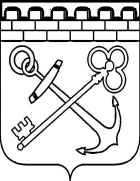 КОМИТЕТ ПО ПЕЧАТИ И СВЯЗЯМ С ОБЩЕСТВЕННОСТЬЮЛЕНИНГРАДСКОЙ ОБЛАСТИ        ПРИКАЗОб утверждении формы соглашения о предоставлении иных межбюджетных трансфертов из областного бюджетаЛенинградской области бюджетам муниципальных районов
 (городского округа) Ленинградской области на поддержку социально ориентированных некоммерческих организаций Ленинградской области, осуществляющих социальную поддержку и защиту ветеранов войны, труда, Вооруженных Сил, правоохранительных органов, жителей блокадного Ленинграда и бывших малолетних узников фашистских лагерей	В соответствии с пунктом 4 постановления Правительства Ленинградской области от 29.02.2016 № 49 «Об утверждении Порядка предоставления и расходования иных межбюджетных трансфертов из областного бюджета Ленинградской области бюджетам муниципальных районов (городского округа) Ленинградской области на поддержку социально ориентированных некоммерческих организаций Ленинградской области, осуществляющих социальную поддержку и защиту ветеранов войны, труда, Вооруженных Сил, правоохранительных органов, жителей блокадного Ленинграда и бывших малолетних узников фашистских лагерей в рамках подпрограммы «Государственная поддержка социально ориентированных некоммерческих организаций» государственной программы Ленинградской области «Устойчивое общественное развитие в Ленинградской области» п р и к а з ы в а ю:Утвердить форму соглашения о предоставлении иных межбюджетных трансфертов из областного бюджета Ленинградской области бюджету муниципального района (городского округа) Ленинградской области на поддержку социально ориентированных некоммерческих организаций Ленинградской области, осуществляющих социальную поддержку и защиту ветеранов войны, труда, Вооруженных Сил, правоохранительных органов, жителей блокадного Ленинграда и бывших малолетних узников фашистских лагерей, согласно приложению к настоящему приказу.	Контроль за исполнением приказа оставляю за собой.Исполняющий обязанностипредседателя Комитета                                                                           Д.Б. ФоменкоПриложение к приказу Комитета по печатии связям с общественностью Ленинградской областиот ___ ____________________г. № ___(Форма) СОГЛАШЕНИЕ № ___о предоставлении из областного бюджета Ленинградской областибюджету муниципального образования _________________________________________________________(наименование муниципального образования)  иных межбюджетных трансфертов на поддержку социально ориентированных некоммерческих организаций Ленинградской области, осуществляющих социальную поддержку и защиту ветеранов войны, труда, Вооруженных Сил, правоохранительных органов, жителей блокадного Ленинграда и бывших малолетних узников фашистских лагерейСанкт-Петербург                                                                    «___» __________________(число, месяц, год)	Комитет по печати и связям с общественностью Ленинградской области (далее для целей настоящего соглашения – Комитет), в лице____________________________________________________________________,                                          (должность, фамилия, имя, отчество)действующего на основании____________________________________________,                                                                                               (наименование уполномочивающего документа)
с одной стороны, и Администрация муниципального образования____________________________________________________________,(наименование муниципального образования)в лице ______________________________________________________________,              (должность, фамилия, имя, отчество)действующего на основании ___________________________________________,                                                                    (наименование уполномочивающего документа)(далее для целей настоящего соглашения - Администрация муниципального образования, главный администратор доходов бюджета муниципального образования), с другой стороны, в дальнейшем совместно именуемые «Стороны», заключили настоящее Соглашение о нижеследующем:Предмет соглашения	1.1. Предметом Соглашения является предоставление в _______ году 
из областного бюджета Ленинградской области в бюджет муниципального образования « ______________________________________________________»                                                                                (наименование муниципального образования)(далее – Муниципальное образование) иных межбюджетных трансфертов на поддержку социально ориентированных некоммерческих организаций Ленинградской области, осуществляющих социальную поддержку и защиту ветеранов войны, труда, Вооруженных Сил, правоохранительных органов, жителей блокадного Ленинграда и бывших малолетних узников фашистских лагерей (далее -  иные межбюджетные трансферты).Размер иных межбюджетных трансфертовИные межбюджетные трансферты предоставляются Комитетом 
в Администрацию муниципального образования в размере ______________________(_____________________) на основании       сумма цифрами                                                сумма прописью__________________________________________________________________.(областной закон о бюджете на очередной финансовый год)Условия и порядок предоставления иных межбюджетных трансфертовИные межбюджетные трансферты предоставляются Комитетом ежеквартально в соответствии с постановлением Правительства Ленинградской области от 29.02.2016 № 49 «Об утверждении Порядка предоставления и расходования иных межбюджетных трансфертов из областного бюджета Ленинградской области бюджетам муниципальных районов (городского округа) Ленинградской области на поддержку социально ориентированных некоммерческих организаций Ленинградской области, осуществляющих социальную поддержку и защиту ветеранов войны, труда, Вооруженных Сил, правоохранительных органов, жителей блокадного Ленинграда и бывших малолетних узников фашистских лагерей в рамках подпрограммы «Государственная поддержка социально ориентированных некоммерческих организаций» государственной программы Ленинградской области «Устойчивое общественное развитие в Ленинградской области» на основании представленных и надлежаще оформленных Администрацией муниципального образования следующих документов:Заявка на перечисление иных межбюджетных трансфертов по форме согласно Приложению 4 к настоящему Соглашению, в срок, определенный подпунктом 4 пункта 4.2. настоящего Соглашения;Смета расходов, связанная с осуществлением уставной деятельности социально ориентированных некоммерческих организаций Ленинградской области, осуществляющих социальную поддержку и защиту ветеранов войны, труда, Вооруженных Сил, правоохранительных органов, жителей блокадного Ленинграда и бывших малолетних узников фашистских лагерей, согласованная главой Администрации муниципального образования (далее – Смета расходов).В случае представления не полного комплекта документов и (или) ненадлежаще оформленных документов, указанных в пункте 3.1 настоящего Соглашения, документы считаются не представленными.  Иные межбюджетные трансферты перечисляются на счет главного администратора доходов бюджета Муниципального образования, открытый 
в территориальном отделении Управления Федерального казначейства 
по Ленинградской области.Обязательства Сторон Комитет обязан:перечислять иные межбюджетные трансферты ежеквартально 
на основании документов, согласно пункту  3.1  настоящего Соглашения в размере определенном Сметой расходов, в общей сумме, не превышающей сумму, указанную в пункте 2.1 настоящего Соглашения; перечислять иные межбюджетные трансферты в течение 10 рабочих дней с момента поступления надлежаще оформленных документов, указанных
в пункте 3.1 настоящего Соглашения.осуществлять контроль целевого использования  иных  межбюджетных трансфертов, полученных Администрацией муниципального образования
в рамках настоящего Соглашения, в порядке, установленном бюджетным законодательством Российской Федерации, в том числе в форме выездных проверок.Администрация муниципального образования обязана:обеспечить использование иных межбюджетных трансфертов, предоставленных в рамках настоящего Соглашения в целях поддержки социально ориентированных некоммерческих организаций Ленинградской области, осуществляющих социальную поддержку и защиту ветеранов войны, труда, Вооруженных Сил, правоохранительных органов, жителей блокадного Ленинграда и бывших малолетних узников фашистских лагерей в _______ году, связанных
с осуществлением уставной деятельности указанных организаций, в порядке, установленном бюджетным законодательством Российской Федерации;обеспечить проведение конкурсного отбора социально ориентированных некоммерческих организаций Ленинградской области, осуществляющих социальную поддержку и защиту ветеранов войны, труда, Вооруженных Сил, правоохранительных органов, жителей блокадного Ленинграда и бывших малолетних узников фашистских лагерей на получение ими субсидии (далее – Конкурсный отбор) для осуществления расходов, источником финансового обеспечения которых, являются иные межбюджетные трансферты 
в соответствии с бюджетным законодательством Российской Федерации;заключить соглашения с победителями Конкурсного отбора на получение ими субсидии с учетом целевых показателей, указанных 
в Приложении 2 к настоящему Соглашению, в соответствии с бюджетным законодательством Российской Федерации;представлять в Комитет заявки на перечисление иных межбюджетных трансфертов на 1 квартал  _____ года не позднее «___»_________года, на 2 - 4 кварталы _____ года до 25 числа месяца, предшествующего отчетному периоду;представлять в Комитет согласованные Администрацией муниципального образования Сметы расходов на ______ год  
до  «___»__________  года;обеспечить соблюдение целевых показателей результативности использования иных межбюджетных трансферов, установленных Приложением 2 
к настоящему Соглашению;осуществлять контроль целевого использования субсидий, полученных победителями Конкурсного отбора;ежеквартально, не позднее последнего числа месяца отчетного периода, представлять в Комитет отчет о расходовании иных межбюджетных трансфертов
по форме, согласно Приложению 3 к настоящему Соглашению;обеспечить исполнение Плана мероприятий - «дорожной карты»
по  использованию иных межбюджетных трансфертов на _____ год 
(Приложение 1 к Соглашению);обеспечить представление в Комитет отчета о достижении целевых показателей результативности использования иных межбюджетных трансфертов 
за ______ год в срок не позднее «___»_________ года по форме, согласно 
Приложению 5 к настоящему Соглашению;предоставлять возможность Комитету осуществлять непосредственный и документальный контроль по использованию иных межбюджетных трансфертов;предоставлять возможность Комитету и органу государственного финансового контроля Ленинградской области осуществлять проверки соблюдения условий, целей и порядка предоставления иных межбюджетных трансфертов;размещать отчетность о достижении значения целевых показателей результативности использования иных межбюджетных трансфертов на официальном сайте Муниципального образования не позднее «___»__________года.осуществляет возврат перечисленных иных межбюджетных трансфертов в случае:нецелевого использования иных межбюджетных трансфертов, установленного в результате проведения проверки;направления Администрацией муниципального образования 
в адрес Комитета письменного уведомления о прекращении потребности в иных межбюджетных трансфертах;в иных случаях предусмотренных бюджетным законодательством Российской Федерации.Ответственность СторонСтороны несут ответственность за неисполнение обязательств по настоящему Соглашению либо исполнение их ненадлежащим образом
в соответствии с законодательством Российской Федерации.Администрация муниципального образования несет ответственность в соответствии с законодательством Российской Федерации и настоящим Соглашением за:несоблюдение условий настоящего Соглашения;недостоверность представляемых в Комитет сведений;нецелевое использование иных межбюджетных трансфертов;недостижение значений целевых показателей результативности использования иных межбюджетных трансфертов.В случае нецелевого использования иных межбюджетных трансфертов и (или) нарушения Администрацией муниципального образования условий их предоставления применяются бюджетные меры принуждения, предусмотренные бюджетным законодательством Российской Федерации.Срок действияНастоящее Соглашение вступает в силу с момента его подписания, распространяется на правоотношения, возникшие с «___»_________ года, и действует по «___»__________года.Заключительные положения Изменения и дополнения условий настоящего Соглашения допускаются только по соглашению Сторон. Уведомления и запросы между Сторонами по настоящему Соглашению должны осуществляться в письменном виде по адресам, указанным в настоящем Соглашении или в электронном виде посредством системы электронного документооборота Ленинградской области. Стороны направляют все документы, предусмотренные настоящим Соглашением 
с сопроводительным письмом за подписью уполномоченных лиц. В случае изменения адреса, платежных реквизитов, а также иной информации, влияющей на исполнение условий Соглашения, Стороны обязуются извещать друг друга о таких изменениях в течение 10 рабочих дней.Изменение настоящего Соглашения осуществляется по инициативе Сторон и оформляется в виде дополнительного соглашения к настоящему Соглашению, которое является его неотъемлемой частью.Все споры, возникающие в связи с настоящим Соглашением, будут решаться Сторонами путем переговоров, в том числе с оформлением соответствующих протоколов, а также обменом письмами и иными документами. При недостижении  согласия споры между Сторонами решаются в судебном порядке, путем обращения в Арбитражный суд города Санкт-Петербурга и Ленинградской области.Настоящее Соглашение составлено в двух экземплярах, имеющих одинаковую юридическую силу, по одному экземпляру для каждой из Сторон.Адреса и реквизитыПриложение 1к Соглашению от «____»___________года № _____План мероприятий - «дорожная карта» использования иных межбюджетных трансфертов на поддержку социально ориентированных некоммерческих организаций Ленинградской области, осуществляющих социальную поддержку и защиту ветеранов войны, труда, Вооруженных Сил, правоохранительных органов, жителей блокадного Ленинграда и бывших малолетних узников фашистских лагерей_______________________________________________________________(наименование муниципального образования)из областного бюджета Ленинградской области в ____ годуНастоящий План мероприятий - «дорожная карта» определяет отношения Сторон, связанные с предоставлением бюджету муниципального образования ___________________________________________________________________                                                             (наименование муниципального образования)иных межбюджетных трансфертов на поддержку социально ориентированных некоммерческих организаций Ленинградской области, осуществляющих социальную поддержку и защиту ветеранов войны, труда, Вооруженных Сил, правоохранительных органов, жителей блокадного Ленинграда и бывших малолетних узников фашистских лагерей на _____ год (далее -  иные межбюджетные трансферты).Обязанности Администрации муниципального образования в рамках настоящей дорожной карты:принятие муниципального правового акта, устанавливающего расходное обязательство Администрации муниципального образования и предусматривающего размеры его финансирования;проведение процедуры конкурсного отбора социально ориентированных некоммерческих организаций Ленинградской области, осуществляющих социальную поддержку и защиту ветеранов войны, труда, Вооруженных Сил, правоохранительных органов, жителей блокадного Ленинграда и бывших малолетних узников фашистских лагерей на получении ими субсидии из средств иных межбюджетных трансфертов (далее – Конкурсный отбор);опубликование в средствах массовой информации результатов Конкурсного отбора;заключение соглашений между Администрацией муниципального образования и победителями Конкурсного отбора;перечисление субсидий на расчетные счета победителей Конкурсного отбора;осуществление контроля целевого использования средств субсидий;обеспечение достижения значений целевых показателей результативности предоставления иных межбюджетных трансфертов;обеспечение соответствия значений целевых показателей результативности, устанавливаемых правовыми актами Администрации муниципального образования, значениям целевых показателей результативности использования иных межбюджетных трансфертов, установленных Соглашением.Приложение 2к Соглашению от «__»___________года № _____Целевые показателирезультативности предоставления иных межбюджетных трансфертов на поддержку социально ориентированных некоммерческих организаций Ленинградской области, осуществляющих социальную поддержку и защиту ветеранов войны, труда, Вооруженных Сил, правоохранительных органов, жителей блокадного Ленинграда и бывших малолетних узников фашистских лагерей в ______ году, предоставляемых из областного бюджета Ленинградской области бюджету муниципального образования                                                                           (наименование муниципального образования) Приложение 3к Соглашению от «___»_______года № _____(Форма)Отчет Администрации муниципального образования_______________________________________________________(наименование муниципального образования)О расходовании средств, предоставляемых бюджету муниципального образования из областного бюджета Ленинградской области на поддержку социально ориентированным некоммерческим организациям Ленинградской области, осуществляющих социальную поддержку и защиту ветеранов войны, труда, Вооруженных Сил, правоохранительных органов, жителей блокадного Ленинграда и бывших малолетних узников фашистских лагерейза ___ квартал  _____ год Приложение 4к Соглашению от «___»_______года № ____(Форма)Заявка на перечисление иных межбюджетных трансфертовиз областного бюджета Ленинградской области бюджету муниципального образования__________________________________________________________                                                                          (наименование муниципального образования)на оказание поддержки социально ориентированным некоммерческим организациям Ленинградской области, осуществляющих социальную поддержку и защиту ветеранов войны, труда, Вооруженных Сил, правоохранительных органов, жителей блокадного Ленинграда и бывших малолетних узников 
фашистских лагерейна ___ квартал ____ года	В соответствии с постановлением Правительства Ленинградской области 
от 29.02.2016 № 49 «Об утверждении Порядка предоставления и расходования иных межбюджетных трансфертов из областного бюджета Ленинградской области бюджетам муниципальных районов (городского округа) Ленинградской области на поддержку социально ориентированных некоммерческих организаций Ленинградской области, осуществляющих социальную поддержку и защиту ветеранов войны, труда, Вооруженных Сил, правоохранительных органов, жителей блокадного Ленинграда и бывших малолетних узников фашистских лагерей в рамках подпрограммы «Государственная поддержка социально ориентированных некоммерческих организаций» государственной программы Ленинградской области «Устойчивое общественное развитие в Ленинградской области», соглашением № ___ от _______ «О предоставлении из областного бюджета Ленинградской области бюджету муниципального образования ___________________________________________________________________(наименование муниципального образования)иных межбюджетных трансфертов на поддержку социально ориентированных некоммерческих организаций Ленинградской области, осуществляющих социальную поддержку и защиту ветеранов войны, труда, Вооруженных Сил, правоохранительных органов, жителей блокадного Ленинграда и бывших малолетних узников фашистских лагерей» прошу предоставить муниципальному образованию ______________ иные межбюджетные трансферты в размере _____________ (_________________рублей ___ копеек) на __ квартал _____ года.Банковские реквизиты для направления иного межбюджетного трансферта:Код организации _____________Глава Администрации____________________________                                                        _______________(наименование муниципального образования)	(подпись)                            	Ф.И.ОПриложение 5к Соглашению от «___»_______года № ____(Форма)Отчет о достижении целевых показателей результативности предоставления в ______ году иных межбюджетных трансфертов на поддержку социально ориентированных некоммерческих организаций Ленинградской области, осуществляющих социальную поддержку и защиту ветеранов войны, труда, Вооруженных Сил, правоохранительных органов, жителей блокадного Ленинграда и бывших малолетних узников фашистских лагерей, предоставляемых из областного бюджета Ленинградской области бюджету муниципального образования ________________________________________________________                                                                          (наименование муниципального образования)от «___» ___________  ______ года                                    №  ____Комитет по печати и связям с общественностью 
Ленинградской области___________________________________(Администрация муниципального образования)191311, Санкт-ПетербургУл. Смольного, д.3 Адрес: __________________________Адрес: __________________________ИНН 7842378830ИНН ____________________________ИНН ____________________________КПП 784201001  КПП ____________________________КПП ____________________________Лицевой счет получателя Бюджетных средств № 03 356 976 001        в Комитете финансов       Ленинградской области                Получатель_______________________л/сч______________________________р/с ______________________________    Получатель_______________________л/сч______________________________р/с ______________________________    ОГРН 1089847077000Банк ____________________________Банк ____________________________БИК______________________________ БИК______________________________ ОГРН_________________________ ОКТМО______________________КБК______________________________ОГРН_________________________ ОКТМО______________________КБК______________________________Председатель Комитета         __________________/______________ /                                (подпись)                                               (ФИО)«___» ___________________                     (число, месяц, год)      М.П.                                                                   Код организации___________________Глава администрации____________________/______________/                  (подпись)                                                      (ФИО)«___» ___________________                    (число, месяц, год)            М.П.                                                                   Код организации___________________Глава администрации____________________/______________/                  (подпись)                                                      (ФИО)«___» ___________________                    (число, месяц, год)            М.П.                                                                   Председатель Комитетапо печати и связям 
с общественностью 
Ленинградской области         __________________/______________ /                                (подпись)                                               (ФИО)«___» ___________________                     (число, месяц, год)      М.П.                                                                   Глава администрации____________________________________(наименование муниципального образования)____________________/______________/                  (подпись)                                                      (ФИО)«___» ___________________                    (число, месяц, год)            М.П.                                                                   Наименование показателяПлановое значение показателя (ед.)Количество социально ориентированных некоммерческих организаций Ленинградской области, осуществляющих социальную поддержку и защиту ветеранов войны, труда, Вооруженных Сил, правоохранительных органов, жителей блокадного Ленинграда и бывших малолетних узников фашистских лагерей, получивших субсидию из средств иных межбюджетных трансфертовне менее __Количество мероприятий, проведенных социально ориентированными некоммерческими организациями Ленинградской области, получившими субсидию из средств иных межбюджетных трансфертов с участием ветеранов войны, труда, Вооруженных Сил, правоохранительных органов, жителей блокадного Ленинграда и бывших малолетних узников фашистских лагерейне менее __Председатель Комитета         __________________/______________ /                                (подпись)                                               (ФИО)«___» ___________________                     (число, месяц, год)      М.П.                                                                   Глава администрации____________________________________(наименование муниципального образования)____________________/______________/                  (подпись)                                                      (ФИО)«___» ___________________                    (число, месяц, год)            М.П.                                                                   Поступило средств из областного бюджета ЛО(руб.)Поступило средств из областного бюджета ЛО(руб.)Произведено расходов из бюджетов муниципальных образований, всего(руб.)Произведено расходов из бюджетов муниципальных образований, всего(руб.)Остаток неиспользованных средств с начала года(руб.)с начала годаза отчетный периодс начала годаза отчетный периодОстаток неиспользованных средств с начала года(руб.)Глава Администрации____________________________________(наименование муниципального образования)__________________/_______________/              подпись                                        Ф.И.О.  «____» ___________________                                 (число, месяц, год)М.П.(на бланке Администрации муниципального образования)Председателю Комитета по печати и связям с общественностью Ленинградской области________________(Инициалы, фамилия)ИНН ______________________КПП ______________________р/с ________________________ Получатель _________________л/сч ________________________ОГРН _____________________Банк _______________________БИК _______________________ОКТМО____________________КБК________________________Наименование показателяПлановое значение показателя(ед.)Фактическое значение показателя (ед.)Количество социально ориентированных некоммерческих организаций Ленинградской области, осуществляющих социальную поддержку и защиту ветеранов войны, труда, Вооруженных Сил, правоохранительных органов, жителей блокадного Ленинграда и бывших малолетних узников фашистских лагерей, получивших субсидию из средств иных межбюджетных трансфертовКоличество мероприятий, проведенных социально ориентированными некоммерческими организациями Ленинградской области, получившими субсидию из средств иных межбюджетных трансфертов с участием ветеранов войны, труда, Вооруженных Сил, правоохранительных органов, жителей блокадного Ленинграда и бывших малолетних узников фашистских лагерейГлава Администрации____________________________________(наименование муниципального образования)__________________/_______________/              подпись                                             Ф.И.О.  